幼儿园集体教学活动方案(  社会  领域）幼儿园霞浦县实验幼儿园班级大一班执教汤颖华活动日期2021.11.102021.11.102021.11.102021.11.102021.11.10活动缘起说明我园开展“心愿漂流瓶”活动，一张张心愿卡将一份份童心跃然纸上。每周一升旗活动后园长妈妈都会在漂流瓶小角落中抽取心愿，不仅将心愿与全园小朋友分享并帮助其实现愿望。我们班上林颖“种植甘蔗”愿望实现了，博文“想吃甜甜圈点心”的愿望也实现了，因此抽取心愿卡活动成为孩子们翘首以盼的大事件。每一次园长妈妈说完心愿后，被抽中的孩子眉开眼笑充满喜悦，高兴的欢呼着。然而，有欢呼的雀跃，也有失落的遗憾。每一次念完心愿之后，除了那个被抽中的孩子，其他的孩子往往比较落寞，甚至传来了孩子们的“声声叹息”。孩子们的闲聊引发了我的思考：有的说“真倒霉，每次都没被抽中。” 有的说：“是不是其他班的小朋友把我们的心愿卡弄没了？” 有的说“唉，我的运气太差了。”有的说：“为什么园长妈妈总是不抽我的，是不是偏心？”……可见，也想被抽中心愿卡已荡起孩子们的内心层层涟漪。“我的心愿卡，也想被抽中！怎样才能让园长妈妈抽中我们的心愿卡呢？”孩子们对于心愿能否抽中都有着共同的诉求，而且表现出强烈的情绪情感。这不正是孩子对生活既真实又独特的感受，是促进幼儿心理和社会性发展的良好契机。如何帮助他们解决这个真实诉求呢？这也成为了我的心愿。于是生成了此次的集中活动。我园开展“心愿漂流瓶”活动，一张张心愿卡将一份份童心跃然纸上。每周一升旗活动后园长妈妈都会在漂流瓶小角落中抽取心愿，不仅将心愿与全园小朋友分享并帮助其实现愿望。我们班上林颖“种植甘蔗”愿望实现了，博文“想吃甜甜圈点心”的愿望也实现了，因此抽取心愿卡活动成为孩子们翘首以盼的大事件。每一次园长妈妈说完心愿后，被抽中的孩子眉开眼笑充满喜悦，高兴的欢呼着。然而，有欢呼的雀跃，也有失落的遗憾。每一次念完心愿之后，除了那个被抽中的孩子，其他的孩子往往比较落寞，甚至传来了孩子们的“声声叹息”。孩子们的闲聊引发了我的思考：有的说“真倒霉，每次都没被抽中。” 有的说：“是不是其他班的小朋友把我们的心愿卡弄没了？” 有的说“唉，我的运气太差了。”有的说：“为什么园长妈妈总是不抽我的，是不是偏心？”……可见，也想被抽中心愿卡已荡起孩子们的内心层层涟漪。“我的心愿卡，也想被抽中！怎样才能让园长妈妈抽中我们的心愿卡呢？”孩子们对于心愿能否抽中都有着共同的诉求，而且表现出强烈的情绪情感。这不正是孩子对生活既真实又独特的感受，是促进幼儿心理和社会性发展的良好契机。如何帮助他们解决这个真实诉求呢？这也成为了我的心愿。于是生成了此次的集中活动。我园开展“心愿漂流瓶”活动，一张张心愿卡将一份份童心跃然纸上。每周一升旗活动后园长妈妈都会在漂流瓶小角落中抽取心愿，不仅将心愿与全园小朋友分享并帮助其实现愿望。我们班上林颖“种植甘蔗”愿望实现了，博文“想吃甜甜圈点心”的愿望也实现了，因此抽取心愿卡活动成为孩子们翘首以盼的大事件。每一次园长妈妈说完心愿后，被抽中的孩子眉开眼笑充满喜悦，高兴的欢呼着。然而，有欢呼的雀跃，也有失落的遗憾。每一次念完心愿之后，除了那个被抽中的孩子，其他的孩子往往比较落寞，甚至传来了孩子们的“声声叹息”。孩子们的闲聊引发了我的思考：有的说“真倒霉，每次都没被抽中。” 有的说：“是不是其他班的小朋友把我们的心愿卡弄没了？” 有的说“唉，我的运气太差了。”有的说：“为什么园长妈妈总是不抽我的，是不是偏心？”……可见，也想被抽中心愿卡已荡起孩子们的内心层层涟漪。“我的心愿卡，也想被抽中！怎样才能让园长妈妈抽中我们的心愿卡呢？”孩子们对于心愿能否抽中都有着共同的诉求，而且表现出强烈的情绪情感。这不正是孩子对生活既真实又独特的感受，是促进幼儿心理和社会性发展的良好契机。如何帮助他们解决这个真实诉求呢？这也成为了我的心愿。于是生成了此次的集中活动。我园开展“心愿漂流瓶”活动，一张张心愿卡将一份份童心跃然纸上。每周一升旗活动后园长妈妈都会在漂流瓶小角落中抽取心愿，不仅将心愿与全园小朋友分享并帮助其实现愿望。我们班上林颖“种植甘蔗”愿望实现了，博文“想吃甜甜圈点心”的愿望也实现了，因此抽取心愿卡活动成为孩子们翘首以盼的大事件。每一次园长妈妈说完心愿后，被抽中的孩子眉开眼笑充满喜悦，高兴的欢呼着。然而，有欢呼的雀跃，也有失落的遗憾。每一次念完心愿之后，除了那个被抽中的孩子，其他的孩子往往比较落寞，甚至传来了孩子们的“声声叹息”。孩子们的闲聊引发了我的思考：有的说“真倒霉，每次都没被抽中。” 有的说：“是不是其他班的小朋友把我们的心愿卡弄没了？” 有的说“唉，我的运气太差了。”有的说：“为什么园长妈妈总是不抽我的，是不是偏心？”……可见，也想被抽中心愿卡已荡起孩子们的内心层层涟漪。“我的心愿卡，也想被抽中！怎样才能让园长妈妈抽中我们的心愿卡呢？”孩子们对于心愿能否抽中都有着共同的诉求，而且表现出强烈的情绪情感。这不正是孩子对生活既真实又独特的感受，是促进幼儿心理和社会性发展的良好契机。如何帮助他们解决这个真实诉求呢？这也成为了我的心愿。于是生成了此次的集中活动。我园开展“心愿漂流瓶”活动，一张张心愿卡将一份份童心跃然纸上。每周一升旗活动后园长妈妈都会在漂流瓶小角落中抽取心愿，不仅将心愿与全园小朋友分享并帮助其实现愿望。我们班上林颖“种植甘蔗”愿望实现了，博文“想吃甜甜圈点心”的愿望也实现了，因此抽取心愿卡活动成为孩子们翘首以盼的大事件。每一次园长妈妈说完心愿后，被抽中的孩子眉开眼笑充满喜悦，高兴的欢呼着。然而，有欢呼的雀跃，也有失落的遗憾。每一次念完心愿之后，除了那个被抽中的孩子，其他的孩子往往比较落寞，甚至传来了孩子们的“声声叹息”。孩子们的闲聊引发了我的思考：有的说“真倒霉，每次都没被抽中。” 有的说：“是不是其他班的小朋友把我们的心愿卡弄没了？” 有的说“唉，我的运气太差了。”有的说：“为什么园长妈妈总是不抽我的，是不是偏心？”……可见，也想被抽中心愿卡已荡起孩子们的内心层层涟漪。“我的心愿卡，也想被抽中！怎样才能让园长妈妈抽中我们的心愿卡呢？”孩子们对于心愿能否抽中都有着共同的诉求，而且表现出强烈的情绪情感。这不正是孩子对生活既真实又独特的感受，是促进幼儿心理和社会性发展的良好契机。如何帮助他们解决这个真实诉求呢？这也成为了我的心愿。于是生成了此次的集中活动。以集体教学形式开设活动的价值辨析1.基于幼儿的情绪与情感，集体交流，平和真心态。大班的孩子们已经渐渐萌发得失的心态，在几次心愿签都没被抽中后就开始产生抱怨、生气、伤心等负面的情绪。基于这个共性问题，集中教学活动能提供一个良好的讨论与共情的平台，孩子们真情流露，自由表达、交流自己的意见与诉求，尝试建立对自己、特别是对他人抽中心愿的积极认知，从而持有平和的心态。2.基于幼儿的感受与体验，集体辨析，丰富真经验。孩子们的诉求就是希望自己的心愿被抽中，可是原有方式的抽中概率低。要解决这个问题，有必要借助集体的力量去商讨出一份可行的方案。大家各抒己见，唤醒、联结、调动自己的生活经验来共同辨析方案的可行性。集体教学有助于孩子们间互相学习，将“你的经验”“我的经验”重塑成为“我们的经验”。3.基于幼儿的合作与适应，集体互动，促进真交往。借助集体的氛围，教师有计划、有架构的引导，有助于促进每个幼儿内心的自我成长和社会性发展。幼儿间互相说心愿，聊困惑，提方法，学请愿，从幼幼互动到与园长妈妈的拓展对话，在集体交往中须调节自身行为，说服或接纳别人，有效促进幼儿提升人际交往能力，建立和谐关系。1.基于幼儿的情绪与情感，集体交流，平和真心态。大班的孩子们已经渐渐萌发得失的心态，在几次心愿签都没被抽中后就开始产生抱怨、生气、伤心等负面的情绪。基于这个共性问题，集中教学活动能提供一个良好的讨论与共情的平台，孩子们真情流露，自由表达、交流自己的意见与诉求，尝试建立对自己、特别是对他人抽中心愿的积极认知，从而持有平和的心态。2.基于幼儿的感受与体验，集体辨析，丰富真经验。孩子们的诉求就是希望自己的心愿被抽中，可是原有方式的抽中概率低。要解决这个问题，有必要借助集体的力量去商讨出一份可行的方案。大家各抒己见，唤醒、联结、调动自己的生活经验来共同辨析方案的可行性。集体教学有助于孩子们间互相学习，将“你的经验”“我的经验”重塑成为“我们的经验”。3.基于幼儿的合作与适应，集体互动，促进真交往。借助集体的氛围，教师有计划、有架构的引导，有助于促进每个幼儿内心的自我成长和社会性发展。幼儿间互相说心愿，聊困惑，提方法，学请愿，从幼幼互动到与园长妈妈的拓展对话，在集体交往中须调节自身行为，说服或接纳别人，有效促进幼儿提升人际交往能力，建立和谐关系。1.基于幼儿的情绪与情感，集体交流，平和真心态。大班的孩子们已经渐渐萌发得失的心态，在几次心愿签都没被抽中后就开始产生抱怨、生气、伤心等负面的情绪。基于这个共性问题，集中教学活动能提供一个良好的讨论与共情的平台，孩子们真情流露，自由表达、交流自己的意见与诉求，尝试建立对自己、特别是对他人抽中心愿的积极认知，从而持有平和的心态。2.基于幼儿的感受与体验，集体辨析，丰富真经验。孩子们的诉求就是希望自己的心愿被抽中，可是原有方式的抽中概率低。要解决这个问题，有必要借助集体的力量去商讨出一份可行的方案。大家各抒己见，唤醒、联结、调动自己的生活经验来共同辨析方案的可行性。集体教学有助于孩子们间互相学习，将“你的经验”“我的经验”重塑成为“我们的经验”。3.基于幼儿的合作与适应，集体互动，促进真交往。借助集体的氛围，教师有计划、有架构的引导，有助于促进每个幼儿内心的自我成长和社会性发展。幼儿间互相说心愿，聊困惑，提方法，学请愿，从幼幼互动到与园长妈妈的拓展对话，在集体交往中须调节自身行为，说服或接纳别人，有效促进幼儿提升人际交往能力，建立和谐关系。1.基于幼儿的情绪与情感，集体交流，平和真心态。大班的孩子们已经渐渐萌发得失的心态，在几次心愿签都没被抽中后就开始产生抱怨、生气、伤心等负面的情绪。基于这个共性问题，集中教学活动能提供一个良好的讨论与共情的平台，孩子们真情流露，自由表达、交流自己的意见与诉求，尝试建立对自己、特别是对他人抽中心愿的积极认知，从而持有平和的心态。2.基于幼儿的感受与体验，集体辨析，丰富真经验。孩子们的诉求就是希望自己的心愿被抽中，可是原有方式的抽中概率低。要解决这个问题，有必要借助集体的力量去商讨出一份可行的方案。大家各抒己见，唤醒、联结、调动自己的生活经验来共同辨析方案的可行性。集体教学有助于孩子们间互相学习，将“你的经验”“我的经验”重塑成为“我们的经验”。3.基于幼儿的合作与适应，集体互动，促进真交往。借助集体的氛围，教师有计划、有架构的引导，有助于促进每个幼儿内心的自我成长和社会性发展。幼儿间互相说心愿，聊困惑，提方法，学请愿，从幼幼互动到与园长妈妈的拓展对话，在集体交往中须调节自身行为，说服或接纳别人，有效促进幼儿提升人际交往能力，建立和谐关系。1.基于幼儿的情绪与情感，集体交流，平和真心态。大班的孩子们已经渐渐萌发得失的心态，在几次心愿签都没被抽中后就开始产生抱怨、生气、伤心等负面的情绪。基于这个共性问题，集中教学活动能提供一个良好的讨论与共情的平台，孩子们真情流露，自由表达、交流自己的意见与诉求，尝试建立对自己、特别是对他人抽中心愿的积极认知，从而持有平和的心态。2.基于幼儿的感受与体验，集体辨析，丰富真经验。孩子们的诉求就是希望自己的心愿被抽中，可是原有方式的抽中概率低。要解决这个问题，有必要借助集体的力量去商讨出一份可行的方案。大家各抒己见，唤醒、联结、调动自己的生活经验来共同辨析方案的可行性。集体教学有助于孩子们间互相学习，将“你的经验”“我的经验”重塑成为“我们的经验”。3.基于幼儿的合作与适应，集体互动，促进真交往。借助集体的氛围，教师有计划、有架构的引导，有助于促进每个幼儿内心的自我成长和社会性发展。幼儿间互相说心愿，聊困惑，提方法，学请愿，从幼幼互动到与园长妈妈的拓展对话，在集体交往中须调节自身行为，说服或接纳别人，有效促进幼儿提升人际交往能力，建立和谐关系。活动设计/过程【活动名称】大班社会活动 《我的心愿卡，也想被抽中》【活动目标】1.积极参加如何提高心愿被抽中问题的探讨，挑战尝试用请愿的行为来表达自己的想法。2.尝试建立对自己及对他人抽中心愿的积极认知与心态。【活动准备】经验准备：幼儿已有往“漂流瓶”放心愿卡的经验材料准备：课件资源利用：教师事先与园长沟通，请园长在办公室守候幼儿的到来。【活动过程】一、回忆引题，聊一聊心愿抽中与否的心情。1.结合本周升旗后抽取心愿的活动，鼓励被抽中心愿的幼儿分享感受。引导语：“孩子们，这一周谁的心愿被抽中啦？他的心愿是什么？” “请你来说一说被抽到后你的心情怎么样？”引导未被抽中心愿的幼儿聊一聊自己的感受。引导语：“你的心愿被抽中了吗？那你的心情是怎样的呢？”二、直观感受，理一理心愿抽中与否的心绪。 1. 引导幼儿直观感受抽中与未抽中心愿的比重。（1）结合课件，根据幼儿心愿是否被抽中演示标识。（2）引导幼儿统计抽中与未抽中的人数，说一说被抽中的多还是没被抽中的多？ （3）师幼共同梳理：漂流瓶里有这么多的心愿，到现在我们班上只有这几位小朋友的心愿被抽中，看来能不能被抽中有一定的运气成分。2. 引导幼儿以平和的心态对待心愿未被抽中的现象。（1）鼓励幼儿说一说自己怎样看待别人被抽中的现象。引导语：当别人抽中的时候，你想对他说什么？        当自己没有被抽中，你想对自己说什么？师：是呀，被抽中心愿的小朋友有些小幸运，我们大家都会祝福他，为他感到高兴。心愿被抽中了是件幸运的事情，但是没有被抽中也是很正常的事情，不用生气也不用烦恼。3.引导幼儿尝试建立对他人抽中心愿的积极认知。（1）结合幼儿已达成心愿（甜甜圈）的图片，感受与人分享幸运的快乐。引导语：**，你的心愿是什么？上周我们吃到的甜甜圈点心是怎么做出来的呢?师：因为**的心愿，所以我们班上的小朋友吃到了和其他班不一样的点心——甜甜圈，他的幸运让全班小朋友都变得很幸运。（2）结合幼儿已达成心愿（甘蔗）的视频，体验甘蔗的成长与环境的美。引导语：**，你的心愿是什么？现在甘蔗怎么样了？师：“你的心愿让我们的种植园变得很美丽。甘蔗收获以后你想怎么做呢？”师（小结）：孩子们，因为**的心愿，我们大家一起种甘蔗、一起吃甘蔗。有时一个人的心愿，也能让很多人感到快乐。三、分组讨论，思一思提高抽中心愿的方法。引导语：“有什么好办法帮助更多的人抽中心愿呢？” 1.鼓励幼儿分组，自由讨论交流办法。2.每组选派代表主讲，其他幼儿补充说明，引导幼儿大胆的表达自己的观点。3.教师运用思维导图的方式与幼儿一起梳理好方法。（1）制作与众不同的心愿卡吸引园长妈妈的注意。（2）漂流瓶的小角落多一些，每个角落都抽几张。（3）也给小朋友抽心愿卡的机会，每个班级轮流一次。（4)写信或打电话给园长妈妈，请她每次多抽几张。（5）每个班级用不同颜色的心愿卡，每个班级都抽几张。（6）可以把好多张心愿卡连在一起粘成一张，园长一次就能看到好多个心愿。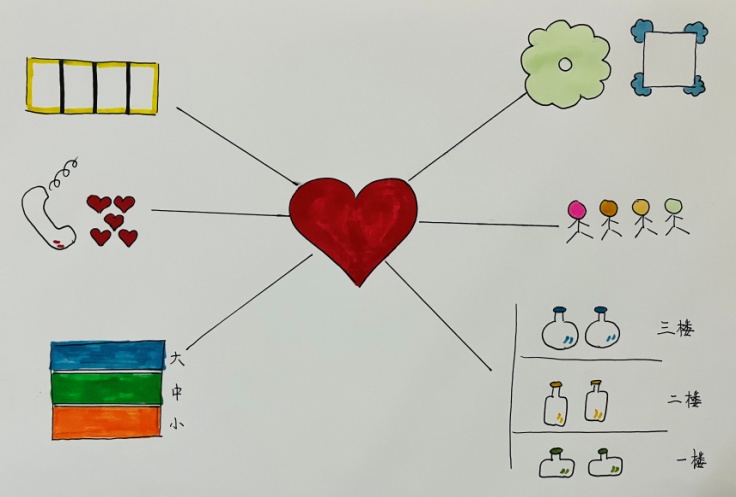 四、直面对话，拓一拓增加心愿抽中的途径。引导语：孩子们的方法可真多呀，不知道园长妈妈同意吗?怎么办？鼓励幼儿推荐请愿的人选。 师：派代表去将园长妈妈请到班上来，把你们说的这些好方法直接向园长妈妈提出来吧。你们知道园长妈妈的办公室在哪吗？谁去说？怎么说？鼓励愿意当请愿人的幼儿说一说自己请愿的内容。引导幼儿注意礼貌，说清楚要求。师：记得你们要用甜甜的笑容和有礼貌的请求哦！3.班上幼儿以视频直播的方式，观看请愿过程。4.园长入班，鼓励幼儿大胆表达自己的诉求园长回复1：你是个很有想法的孩子，园长妈妈会在下周升国旗时告诉全园的小朋友你是怎么请愿的。园长回复2：如果园长妈妈达成你的心愿后，你想怎样分享你的幸运呢？园长回复3：你的这些方法都很好，如果改造完之后心愿还是没有被抽中，你会是什么样的心情呢？园长回复4：听了大一班小朋友这么多请愿的方法，我觉得都特别棒，怎样把这些方法告诉全园的小朋友呢？4.教师小结：谢谢园长妈妈！那我们就开始分头行动吧！活动延伸：在区域活动中，自由组队设计海报、宣传卡、制作与众不同的心愿签等。鼓励幼儿到其他班级做宣传，大胆、大方的与人交往。与幼儿一起寻找其他适宜漂流瓶小角落的地点，并布置环境。可以开展班级心愿小达人的活动，体验幸运的快乐。【活动名称】大班社会活动 《我的心愿卡，也想被抽中》【活动目标】1.积极参加如何提高心愿被抽中问题的探讨，挑战尝试用请愿的行为来表达自己的想法。2.尝试建立对自己及对他人抽中心愿的积极认知与心态。【活动准备】经验准备：幼儿已有往“漂流瓶”放心愿卡的经验材料准备：课件资源利用：教师事先与园长沟通，请园长在办公室守候幼儿的到来。【活动过程】一、回忆引题，聊一聊心愿抽中与否的心情。1.结合本周升旗后抽取心愿的活动，鼓励被抽中心愿的幼儿分享感受。引导语：“孩子们，这一周谁的心愿被抽中啦？他的心愿是什么？” “请你来说一说被抽到后你的心情怎么样？”引导未被抽中心愿的幼儿聊一聊自己的感受。引导语：“你的心愿被抽中了吗？那你的心情是怎样的呢？”二、直观感受，理一理心愿抽中与否的心绪。 1. 引导幼儿直观感受抽中与未抽中心愿的比重。（1）结合课件，根据幼儿心愿是否被抽中演示标识。（2）引导幼儿统计抽中与未抽中的人数，说一说被抽中的多还是没被抽中的多？ （3）师幼共同梳理：漂流瓶里有这么多的心愿，到现在我们班上只有这几位小朋友的心愿被抽中，看来能不能被抽中有一定的运气成分。2. 引导幼儿以平和的心态对待心愿未被抽中的现象。（1）鼓励幼儿说一说自己怎样看待别人被抽中的现象。引导语：当别人抽中的时候，你想对他说什么？        当自己没有被抽中，你想对自己说什么？师：是呀，被抽中心愿的小朋友有些小幸运，我们大家都会祝福他，为他感到高兴。心愿被抽中了是件幸运的事情，但是没有被抽中也是很正常的事情，不用生气也不用烦恼。3.引导幼儿尝试建立对他人抽中心愿的积极认知。（1）结合幼儿已达成心愿（甜甜圈）的图片，感受与人分享幸运的快乐。引导语：**，你的心愿是什么？上周我们吃到的甜甜圈点心是怎么做出来的呢?师：因为**的心愿，所以我们班上的小朋友吃到了和其他班不一样的点心——甜甜圈，他的幸运让全班小朋友都变得很幸运。（2）结合幼儿已达成心愿（甘蔗）的视频，体验甘蔗的成长与环境的美。引导语：**，你的心愿是什么？现在甘蔗怎么样了？师：“你的心愿让我们的种植园变得很美丽。甘蔗收获以后你想怎么做呢？”师（小结）：孩子们，因为**的心愿，我们大家一起种甘蔗、一起吃甘蔗。有时一个人的心愿，也能让很多人感到快乐。三、分组讨论，思一思提高抽中心愿的方法。引导语：“有什么好办法帮助更多的人抽中心愿呢？” 1.鼓励幼儿分组，自由讨论交流办法。2.每组选派代表主讲，其他幼儿补充说明，引导幼儿大胆的表达自己的观点。3.教师运用思维导图的方式与幼儿一起梳理好方法。（1）制作与众不同的心愿卡吸引园长妈妈的注意。（2）漂流瓶的小角落多一些，每个角落都抽几张。（3）也给小朋友抽心愿卡的机会，每个班级轮流一次。（4)写信或打电话给园长妈妈，请她每次多抽几张。（5）每个班级用不同颜色的心愿卡，每个班级都抽几张。（6）可以把好多张心愿卡连在一起粘成一张，园长一次就能看到好多个心愿。四、直面对话，拓一拓增加心愿抽中的途径。引导语：孩子们的方法可真多呀，不知道园长妈妈同意吗?怎么办？鼓励幼儿推荐请愿的人选。 师：派代表去将园长妈妈请到班上来，把你们说的这些好方法直接向园长妈妈提出来吧。你们知道园长妈妈的办公室在哪吗？谁去说？怎么说？鼓励愿意当请愿人的幼儿说一说自己请愿的内容。引导幼儿注意礼貌，说清楚要求。师：记得你们要用甜甜的笑容和有礼貌的请求哦！3.班上幼儿以视频直播的方式，观看请愿过程。4.园长入班，鼓励幼儿大胆表达自己的诉求园长回复1：你是个很有想法的孩子，园长妈妈会在下周升国旗时告诉全园的小朋友你是怎么请愿的。园长回复2：如果园长妈妈达成你的心愿后，你想怎样分享你的幸运呢？园长回复3：你的这些方法都很好，如果改造完之后心愿还是没有被抽中，你会是什么样的心情呢？园长回复4：听了大一班小朋友这么多请愿的方法，我觉得都特别棒，怎样把这些方法告诉全园的小朋友呢？4.教师小结：谢谢园长妈妈！那我们就开始分头行动吧！活动延伸：在区域活动中，自由组队设计海报、宣传卡、制作与众不同的心愿签等。鼓励幼儿到其他班级做宣传，大胆、大方的与人交往。与幼儿一起寻找其他适宜漂流瓶小角落的地点，并布置环境。可以开展班级心愿小达人的活动，体验幸运的快乐。【活动名称】大班社会活动 《我的心愿卡，也想被抽中》【活动目标】1.积极参加如何提高心愿被抽中问题的探讨，挑战尝试用请愿的行为来表达自己的想法。2.尝试建立对自己及对他人抽中心愿的积极认知与心态。【活动准备】经验准备：幼儿已有往“漂流瓶”放心愿卡的经验材料准备：课件资源利用：教师事先与园长沟通，请园长在办公室守候幼儿的到来。【活动过程】一、回忆引题，聊一聊心愿抽中与否的心情。1.结合本周升旗后抽取心愿的活动，鼓励被抽中心愿的幼儿分享感受。引导语：“孩子们，这一周谁的心愿被抽中啦？他的心愿是什么？” “请你来说一说被抽到后你的心情怎么样？”引导未被抽中心愿的幼儿聊一聊自己的感受。引导语：“你的心愿被抽中了吗？那你的心情是怎样的呢？”二、直观感受，理一理心愿抽中与否的心绪。 1. 引导幼儿直观感受抽中与未抽中心愿的比重。（1）结合课件，根据幼儿心愿是否被抽中演示标识。（2）引导幼儿统计抽中与未抽中的人数，说一说被抽中的多还是没被抽中的多？ （3）师幼共同梳理：漂流瓶里有这么多的心愿，到现在我们班上只有这几位小朋友的心愿被抽中，看来能不能被抽中有一定的运气成分。2. 引导幼儿以平和的心态对待心愿未被抽中的现象。（1）鼓励幼儿说一说自己怎样看待别人被抽中的现象。引导语：当别人抽中的时候，你想对他说什么？        当自己没有被抽中，你想对自己说什么？师：是呀，被抽中心愿的小朋友有些小幸运，我们大家都会祝福他，为他感到高兴。心愿被抽中了是件幸运的事情，但是没有被抽中也是很正常的事情，不用生气也不用烦恼。3.引导幼儿尝试建立对他人抽中心愿的积极认知。（1）结合幼儿已达成心愿（甜甜圈）的图片，感受与人分享幸运的快乐。引导语：**，你的心愿是什么？上周我们吃到的甜甜圈点心是怎么做出来的呢?师：因为**的心愿，所以我们班上的小朋友吃到了和其他班不一样的点心——甜甜圈，他的幸运让全班小朋友都变得很幸运。（2）结合幼儿已达成心愿（甘蔗）的视频，体验甘蔗的成长与环境的美。引导语：**，你的心愿是什么？现在甘蔗怎么样了？师：“你的心愿让我们的种植园变得很美丽。甘蔗收获以后你想怎么做呢？”师（小结）：孩子们，因为**的心愿，我们大家一起种甘蔗、一起吃甘蔗。有时一个人的心愿，也能让很多人感到快乐。三、分组讨论，思一思提高抽中心愿的方法。引导语：“有什么好办法帮助更多的人抽中心愿呢？” 1.鼓励幼儿分组，自由讨论交流办法。2.每组选派代表主讲，其他幼儿补充说明，引导幼儿大胆的表达自己的观点。3.教师运用思维导图的方式与幼儿一起梳理好方法。（1）制作与众不同的心愿卡吸引园长妈妈的注意。（2）漂流瓶的小角落多一些，每个角落都抽几张。（3）也给小朋友抽心愿卡的机会，每个班级轮流一次。（4)写信或打电话给园长妈妈，请她每次多抽几张。（5）每个班级用不同颜色的心愿卡，每个班级都抽几张。（6）可以把好多张心愿卡连在一起粘成一张，园长一次就能看到好多个心愿。四、直面对话，拓一拓增加心愿抽中的途径。引导语：孩子们的方法可真多呀，不知道园长妈妈同意吗?怎么办？鼓励幼儿推荐请愿的人选。 师：派代表去将园长妈妈请到班上来，把你们说的这些好方法直接向园长妈妈提出来吧。你们知道园长妈妈的办公室在哪吗？谁去说？怎么说？鼓励愿意当请愿人的幼儿说一说自己请愿的内容。引导幼儿注意礼貌，说清楚要求。师：记得你们要用甜甜的笑容和有礼貌的请求哦！3.班上幼儿以视频直播的方式，观看请愿过程。4.园长入班，鼓励幼儿大胆表达自己的诉求园长回复1：你是个很有想法的孩子，园长妈妈会在下周升国旗时告诉全园的小朋友你是怎么请愿的。园长回复2：如果园长妈妈达成你的心愿后，你想怎样分享你的幸运呢？园长回复3：你的这些方法都很好，如果改造完之后心愿还是没有被抽中，你会是什么样的心情呢？园长回复4：听了大一班小朋友这么多请愿的方法，我觉得都特别棒，怎样把这些方法告诉全园的小朋友呢？4.教师小结：谢谢园长妈妈！那我们就开始分头行动吧！活动延伸：在区域活动中，自由组队设计海报、宣传卡、制作与众不同的心愿签等。鼓励幼儿到其他班级做宣传，大胆、大方的与人交往。与幼儿一起寻找其他适宜漂流瓶小角落的地点，并布置环境。可以开展班级心愿小达人的活动，体验幸运的快乐。【活动名称】大班社会活动 《我的心愿卡，也想被抽中》【活动目标】1.积极参加如何提高心愿被抽中问题的探讨，挑战尝试用请愿的行为来表达自己的想法。2.尝试建立对自己及对他人抽中心愿的积极认知与心态。【活动准备】经验准备：幼儿已有往“漂流瓶”放心愿卡的经验材料准备：课件资源利用：教师事先与园长沟通，请园长在办公室守候幼儿的到来。【活动过程】一、回忆引题，聊一聊心愿抽中与否的心情。1.结合本周升旗后抽取心愿的活动，鼓励被抽中心愿的幼儿分享感受。引导语：“孩子们，这一周谁的心愿被抽中啦？他的心愿是什么？” “请你来说一说被抽到后你的心情怎么样？”引导未被抽中心愿的幼儿聊一聊自己的感受。引导语：“你的心愿被抽中了吗？那你的心情是怎样的呢？”二、直观感受，理一理心愿抽中与否的心绪。 1. 引导幼儿直观感受抽中与未抽中心愿的比重。（1）结合课件，根据幼儿心愿是否被抽中演示标识。（2）引导幼儿统计抽中与未抽中的人数，说一说被抽中的多还是没被抽中的多？ （3）师幼共同梳理：漂流瓶里有这么多的心愿，到现在我们班上只有这几位小朋友的心愿被抽中，看来能不能被抽中有一定的运气成分。2. 引导幼儿以平和的心态对待心愿未被抽中的现象。（1）鼓励幼儿说一说自己怎样看待别人被抽中的现象。引导语：当别人抽中的时候，你想对他说什么？        当自己没有被抽中，你想对自己说什么？师：是呀，被抽中心愿的小朋友有些小幸运，我们大家都会祝福他，为他感到高兴。心愿被抽中了是件幸运的事情，但是没有被抽中也是很正常的事情，不用生气也不用烦恼。3.引导幼儿尝试建立对他人抽中心愿的积极认知。（1）结合幼儿已达成心愿（甜甜圈）的图片，感受与人分享幸运的快乐。引导语：**，你的心愿是什么？上周我们吃到的甜甜圈点心是怎么做出来的呢?师：因为**的心愿，所以我们班上的小朋友吃到了和其他班不一样的点心——甜甜圈，他的幸运让全班小朋友都变得很幸运。（2）结合幼儿已达成心愿（甘蔗）的视频，体验甘蔗的成长与环境的美。引导语：**，你的心愿是什么？现在甘蔗怎么样了？师：“你的心愿让我们的种植园变得很美丽。甘蔗收获以后你想怎么做呢？”师（小结）：孩子们，因为**的心愿，我们大家一起种甘蔗、一起吃甘蔗。有时一个人的心愿，也能让很多人感到快乐。三、分组讨论，思一思提高抽中心愿的方法。引导语：“有什么好办法帮助更多的人抽中心愿呢？” 1.鼓励幼儿分组，自由讨论交流办法。2.每组选派代表主讲，其他幼儿补充说明，引导幼儿大胆的表达自己的观点。3.教师运用思维导图的方式与幼儿一起梳理好方法。（1）制作与众不同的心愿卡吸引园长妈妈的注意。（2）漂流瓶的小角落多一些，每个角落都抽几张。（3）也给小朋友抽心愿卡的机会，每个班级轮流一次。（4)写信或打电话给园长妈妈，请她每次多抽几张。（5）每个班级用不同颜色的心愿卡，每个班级都抽几张。（6）可以把好多张心愿卡连在一起粘成一张，园长一次就能看到好多个心愿。四、直面对话，拓一拓增加心愿抽中的途径。引导语：孩子们的方法可真多呀，不知道园长妈妈同意吗?怎么办？鼓励幼儿推荐请愿的人选。 师：派代表去将园长妈妈请到班上来，把你们说的这些好方法直接向园长妈妈提出来吧。你们知道园长妈妈的办公室在哪吗？谁去说？怎么说？鼓励愿意当请愿人的幼儿说一说自己请愿的内容。引导幼儿注意礼貌，说清楚要求。师：记得你们要用甜甜的笑容和有礼貌的请求哦！3.班上幼儿以视频直播的方式，观看请愿过程。4.园长入班，鼓励幼儿大胆表达自己的诉求园长回复1：你是个很有想法的孩子，园长妈妈会在下周升国旗时告诉全园的小朋友你是怎么请愿的。园长回复2：如果园长妈妈达成你的心愿后，你想怎样分享你的幸运呢？园长回复3：你的这些方法都很好，如果改造完之后心愿还是没有被抽中，你会是什么样的心情呢？园长回复4：听了大一班小朋友这么多请愿的方法，我觉得都特别棒，怎样把这些方法告诉全园的小朋友呢？4.教师小结：谢谢园长妈妈！那我们就开始分头行动吧！活动延伸：在区域活动中，自由组队设计海报、宣传卡、制作与众不同的心愿签等。鼓励幼儿到其他班级做宣传，大胆、大方的与人交往。与幼儿一起寻找其他适宜漂流瓶小角落的地点，并布置环境。可以开展班级心愿小达人的活动，体验幸运的快乐。【活动名称】大班社会活动 《我的心愿卡，也想被抽中》【活动目标】1.积极参加如何提高心愿被抽中问题的探讨，挑战尝试用请愿的行为来表达自己的想法。2.尝试建立对自己及对他人抽中心愿的积极认知与心态。【活动准备】经验准备：幼儿已有往“漂流瓶”放心愿卡的经验材料准备：课件资源利用：教师事先与园长沟通，请园长在办公室守候幼儿的到来。【活动过程】一、回忆引题，聊一聊心愿抽中与否的心情。1.结合本周升旗后抽取心愿的活动，鼓励被抽中心愿的幼儿分享感受。引导语：“孩子们，这一周谁的心愿被抽中啦？他的心愿是什么？” “请你来说一说被抽到后你的心情怎么样？”引导未被抽中心愿的幼儿聊一聊自己的感受。引导语：“你的心愿被抽中了吗？那你的心情是怎样的呢？”二、直观感受，理一理心愿抽中与否的心绪。 1. 引导幼儿直观感受抽中与未抽中心愿的比重。（1）结合课件，根据幼儿心愿是否被抽中演示标识。（2）引导幼儿统计抽中与未抽中的人数，说一说被抽中的多还是没被抽中的多？ （3）师幼共同梳理：漂流瓶里有这么多的心愿，到现在我们班上只有这几位小朋友的心愿被抽中，看来能不能被抽中有一定的运气成分。2. 引导幼儿以平和的心态对待心愿未被抽中的现象。（1）鼓励幼儿说一说自己怎样看待别人被抽中的现象。引导语：当别人抽中的时候，你想对他说什么？        当自己没有被抽中，你想对自己说什么？师：是呀，被抽中心愿的小朋友有些小幸运，我们大家都会祝福他，为他感到高兴。心愿被抽中了是件幸运的事情，但是没有被抽中也是很正常的事情，不用生气也不用烦恼。3.引导幼儿尝试建立对他人抽中心愿的积极认知。（1）结合幼儿已达成心愿（甜甜圈）的图片，感受与人分享幸运的快乐。引导语：**，你的心愿是什么？上周我们吃到的甜甜圈点心是怎么做出来的呢?师：因为**的心愿，所以我们班上的小朋友吃到了和其他班不一样的点心——甜甜圈，他的幸运让全班小朋友都变得很幸运。（2）结合幼儿已达成心愿（甘蔗）的视频，体验甘蔗的成长与环境的美。引导语：**，你的心愿是什么？现在甘蔗怎么样了？师：“你的心愿让我们的种植园变得很美丽。甘蔗收获以后你想怎么做呢？”师（小结）：孩子们，因为**的心愿，我们大家一起种甘蔗、一起吃甘蔗。有时一个人的心愿，也能让很多人感到快乐。三、分组讨论，思一思提高抽中心愿的方法。引导语：“有什么好办法帮助更多的人抽中心愿呢？” 1.鼓励幼儿分组，自由讨论交流办法。2.每组选派代表主讲，其他幼儿补充说明，引导幼儿大胆的表达自己的观点。3.教师运用思维导图的方式与幼儿一起梳理好方法。（1）制作与众不同的心愿卡吸引园长妈妈的注意。（2）漂流瓶的小角落多一些，每个角落都抽几张。（3）也给小朋友抽心愿卡的机会，每个班级轮流一次。（4)写信或打电话给园长妈妈，请她每次多抽几张。（5）每个班级用不同颜色的心愿卡，每个班级都抽几张。（6）可以把好多张心愿卡连在一起粘成一张，园长一次就能看到好多个心愿。四、直面对话，拓一拓增加心愿抽中的途径。引导语：孩子们的方法可真多呀，不知道园长妈妈同意吗?怎么办？鼓励幼儿推荐请愿的人选。 师：派代表去将园长妈妈请到班上来，把你们说的这些好方法直接向园长妈妈提出来吧。你们知道园长妈妈的办公室在哪吗？谁去说？怎么说？鼓励愿意当请愿人的幼儿说一说自己请愿的内容。引导幼儿注意礼貌，说清楚要求。师：记得你们要用甜甜的笑容和有礼貌的请求哦！3.班上幼儿以视频直播的方式，观看请愿过程。4.园长入班，鼓励幼儿大胆表达自己的诉求园长回复1：你是个很有想法的孩子，园长妈妈会在下周升国旗时告诉全园的小朋友你是怎么请愿的。园长回复2：如果园长妈妈达成你的心愿后，你想怎样分享你的幸运呢？园长回复3：你的这些方法都很好，如果改造完之后心愿还是没有被抽中，你会是什么样的心情呢？园长回复4：听了大一班小朋友这么多请愿的方法，我觉得都特别棒，怎样把这些方法告诉全园的小朋友呢？4.教师小结：谢谢园长妈妈！那我们就开始分头行动吧！活动延伸：在区域活动中，自由组队设计海报、宣传卡、制作与众不同的心愿签等。鼓励幼儿到其他班级做宣传，大胆、大方的与人交往。与幼儿一起寻找其他适宜漂流瓶小角落的地点，并布置环境。可以开展班级心愿小达人的活动，体验幸运的快乐。儿童的学习与发展1.情绪调整收获好品质。幼儿教育是终身教育的基础，活动来源于生活，又服务于幼儿的生活。活动中幼儿释放情绪，调整情绪，开始学习如何看待自己与他人，建立当别人抽中心愿时能以祝福的积极心态对待；当自己被抽中时愿意将幸运与同伴分享的优良品质，直面观点碰撞产生新的火花，从而调整自己的心态，学习尝试以平和的心面对运气。拥有好心态不仅为当下，乃至成为幼儿受益终身的良好品质，那将是润泽他们一生的宝藏。2.挑战对话积累新经验。生活化教学中的知识技能并不以传授为终点或目的，而在于更好的为幼儿生活服务。通过活动渗透关于小概率的生活现象，通过直观比较对运气的概率有着初步的感受，并尝试用自己的方式解决这类现象和问题的经验。活动中幼儿除了与同伴交流外，还要直面与园长妈妈的对话，如何推荐请愿人，如何清楚表达诉求，让幼儿真切体验到自身对于现实生活的胜任感，勇敢的迈出与成人交往社交经验的新步伐。3.交流互动体验真快乐。活动出自于幼儿的生活，具有不同成长经历和个性品质的幼儿聚集在一起就会出现各种各样的差异，而这些差异恰恰是一种资源。在和谐融洽的师幼互动、幼幼互动中，呈现出敢说、有机会说、有话可说的生动交流状态，促进幼儿沟通表达能力的发展。多维互动有助于发展幼儿的社会适应能力。回顾已达成的心愿（甘蔗林与甜甜圈点心），让幼儿体验到“独乐乐不如众乐乐”。孩子们分组讨论方法，推荐请愿人、直面成人对话，给予幼儿平等的感受。活动中有点子可分享，有烦恼可倾诉，有观点可抒发，从中体验“众人拾柴火焰高”的快乐。1.情绪调整收获好品质。幼儿教育是终身教育的基础，活动来源于生活，又服务于幼儿的生活。活动中幼儿释放情绪，调整情绪，开始学习如何看待自己与他人，建立当别人抽中心愿时能以祝福的积极心态对待；当自己被抽中时愿意将幸运与同伴分享的优良品质，直面观点碰撞产生新的火花，从而调整自己的心态，学习尝试以平和的心面对运气。拥有好心态不仅为当下，乃至成为幼儿受益终身的良好品质，那将是润泽他们一生的宝藏。2.挑战对话积累新经验。生活化教学中的知识技能并不以传授为终点或目的，而在于更好的为幼儿生活服务。通过活动渗透关于小概率的生活现象，通过直观比较对运气的概率有着初步的感受，并尝试用自己的方式解决这类现象和问题的经验。活动中幼儿除了与同伴交流外，还要直面与园长妈妈的对话，如何推荐请愿人，如何清楚表达诉求，让幼儿真切体验到自身对于现实生活的胜任感，勇敢的迈出与成人交往社交经验的新步伐。3.交流互动体验真快乐。活动出自于幼儿的生活，具有不同成长经历和个性品质的幼儿聚集在一起就会出现各种各样的差异，而这些差异恰恰是一种资源。在和谐融洽的师幼互动、幼幼互动中，呈现出敢说、有机会说、有话可说的生动交流状态，促进幼儿沟通表达能力的发展。多维互动有助于发展幼儿的社会适应能力。回顾已达成的心愿（甘蔗林与甜甜圈点心），让幼儿体验到“独乐乐不如众乐乐”。孩子们分组讨论方法，推荐请愿人、直面成人对话，给予幼儿平等的感受。活动中有点子可分享，有烦恼可倾诉，有观点可抒发，从中体验“众人拾柴火焰高”的快乐。1.情绪调整收获好品质。幼儿教育是终身教育的基础，活动来源于生活，又服务于幼儿的生活。活动中幼儿释放情绪，调整情绪，开始学习如何看待自己与他人，建立当别人抽中心愿时能以祝福的积极心态对待；当自己被抽中时愿意将幸运与同伴分享的优良品质，直面观点碰撞产生新的火花，从而调整自己的心态，学习尝试以平和的心面对运气。拥有好心态不仅为当下，乃至成为幼儿受益终身的良好品质，那将是润泽他们一生的宝藏。2.挑战对话积累新经验。生活化教学中的知识技能并不以传授为终点或目的，而在于更好的为幼儿生活服务。通过活动渗透关于小概率的生活现象，通过直观比较对运气的概率有着初步的感受，并尝试用自己的方式解决这类现象和问题的经验。活动中幼儿除了与同伴交流外，还要直面与园长妈妈的对话，如何推荐请愿人，如何清楚表达诉求，让幼儿真切体验到自身对于现实生活的胜任感，勇敢的迈出与成人交往社交经验的新步伐。3.交流互动体验真快乐。活动出自于幼儿的生活，具有不同成长经历和个性品质的幼儿聚集在一起就会出现各种各样的差异，而这些差异恰恰是一种资源。在和谐融洽的师幼互动、幼幼互动中，呈现出敢说、有机会说、有话可说的生动交流状态，促进幼儿沟通表达能力的发展。多维互动有助于发展幼儿的社会适应能力。回顾已达成的心愿（甘蔗林与甜甜圈点心），让幼儿体验到“独乐乐不如众乐乐”。孩子们分组讨论方法，推荐请愿人、直面成人对话，给予幼儿平等的感受。活动中有点子可分享，有烦恼可倾诉，有观点可抒发，从中体验“众人拾柴火焰高”的快乐。1.情绪调整收获好品质。幼儿教育是终身教育的基础，活动来源于生活，又服务于幼儿的生活。活动中幼儿释放情绪，调整情绪，开始学习如何看待自己与他人，建立当别人抽中心愿时能以祝福的积极心态对待；当自己被抽中时愿意将幸运与同伴分享的优良品质，直面观点碰撞产生新的火花，从而调整自己的心态，学习尝试以平和的心面对运气。拥有好心态不仅为当下，乃至成为幼儿受益终身的良好品质，那将是润泽他们一生的宝藏。2.挑战对话积累新经验。生活化教学中的知识技能并不以传授为终点或目的，而在于更好的为幼儿生活服务。通过活动渗透关于小概率的生活现象，通过直观比较对运气的概率有着初步的感受，并尝试用自己的方式解决这类现象和问题的经验。活动中幼儿除了与同伴交流外，还要直面与园长妈妈的对话，如何推荐请愿人，如何清楚表达诉求，让幼儿真切体验到自身对于现实生活的胜任感，勇敢的迈出与成人交往社交经验的新步伐。3.交流互动体验真快乐。活动出自于幼儿的生活，具有不同成长经历和个性品质的幼儿聚集在一起就会出现各种各样的差异，而这些差异恰恰是一种资源。在和谐融洽的师幼互动、幼幼互动中，呈现出敢说、有机会说、有话可说的生动交流状态，促进幼儿沟通表达能力的发展。多维互动有助于发展幼儿的社会适应能力。回顾已达成的心愿（甘蔗林与甜甜圈点心），让幼儿体验到“独乐乐不如众乐乐”。孩子们分组讨论方法，推荐请愿人、直面成人对话，给予幼儿平等的感受。活动中有点子可分享，有烦恼可倾诉，有观点可抒发，从中体验“众人拾柴火焰高”的快乐。1.情绪调整收获好品质。幼儿教育是终身教育的基础，活动来源于生活，又服务于幼儿的生活。活动中幼儿释放情绪，调整情绪，开始学习如何看待自己与他人，建立当别人抽中心愿时能以祝福的积极心态对待；当自己被抽中时愿意将幸运与同伴分享的优良品质，直面观点碰撞产生新的火花，从而调整自己的心态，学习尝试以平和的心面对运气。拥有好心态不仅为当下，乃至成为幼儿受益终身的良好品质，那将是润泽他们一生的宝藏。2.挑战对话积累新经验。生活化教学中的知识技能并不以传授为终点或目的，而在于更好的为幼儿生活服务。通过活动渗透关于小概率的生活现象，通过直观比较对运气的概率有着初步的感受，并尝试用自己的方式解决这类现象和问题的经验。活动中幼儿除了与同伴交流外，还要直面与园长妈妈的对话，如何推荐请愿人，如何清楚表达诉求，让幼儿真切体验到自身对于现实生活的胜任感，勇敢的迈出与成人交往社交经验的新步伐。3.交流互动体验真快乐。活动出自于幼儿的生活，具有不同成长经历和个性品质的幼儿聚集在一起就会出现各种各样的差异，而这些差异恰恰是一种资源。在和谐融洽的师幼互动、幼幼互动中，呈现出敢说、有机会说、有话可说的生动交流状态，促进幼儿沟通表达能力的发展。多维互动有助于发展幼儿的社会适应能力。回顾已达成的心愿（甘蔗林与甜甜圈点心），让幼儿体验到“独乐乐不如众乐乐”。孩子们分组讨论方法，推荐请愿人、直面成人对话，给予幼儿平等的感受。活动中有点子可分享，有烦恼可倾诉，有观点可抒发，从中体验“众人拾柴火焰高”的快乐。活动亮点1.贴近幼儿心灵——温暖。回归幼儿的本心，多自然，少刻意。本次活动从幼儿的“声声叹息”出发，在师幼闲聊中敏感捕捉对幼儿有意义的教育契机，顺势生成了孩子真正喜欢且需要的学习内容。教师真诚地迈进幼儿生活世界，透过集体教学去发现幼儿，发现幼儿的生活，在师幼、幼幼之间建立起温暖的链接。2.突破班级交往——匠心。大班幼儿同伴间的交往能力日益提升，活动中教师有意识的自然拓宽交往的范围——直面园长妈妈，打破班级的界限，积累交往的技巧。在得到园长妈妈的首肯后孩子们交往自信油然而生。活动后的全园宣传活动及改造活动将交往的涉及面往更深处挖掘。3.方法大胆适宜——巧妙。活动通过聊一聊——理一理——思一思——拓一拓四个环节逐步深入助推，通过层层推进的提问和反馈，将幼儿提高概率的方法串联起来，将帮自己、帮他人的方式方法逐渐具象化、可行化。大胆合理的利用生活资源，让资源为儿童的发展服务。园长妈妈就是儿童开启社会性学习与发展的好资源，脱离纸上谈兵真正去落实，帮助儿童迈出社会性交往的一大步。4.情感延伸体验——美好。   构建温润、宽松的学习氛围，以真诚的态度去回应真实的幼儿，以开放的方式成就幼儿具体的需要，以适宜的反馈帮助幼儿梳理和提升关于心愿的经验，成为儿童的玩伴和知己，接纳幼儿情绪中的喜悦与沮丧、快乐与烦恼，将平和的心态的潜移默化的影响孩子们，让活动洋溢着发现、感动与浪漫。1.贴近幼儿心灵——温暖。回归幼儿的本心，多自然，少刻意。本次活动从幼儿的“声声叹息”出发，在师幼闲聊中敏感捕捉对幼儿有意义的教育契机，顺势生成了孩子真正喜欢且需要的学习内容。教师真诚地迈进幼儿生活世界，透过集体教学去发现幼儿，发现幼儿的生活，在师幼、幼幼之间建立起温暖的链接。2.突破班级交往——匠心。大班幼儿同伴间的交往能力日益提升，活动中教师有意识的自然拓宽交往的范围——直面园长妈妈，打破班级的界限，积累交往的技巧。在得到园长妈妈的首肯后孩子们交往自信油然而生。活动后的全园宣传活动及改造活动将交往的涉及面往更深处挖掘。3.方法大胆适宜——巧妙。活动通过聊一聊——理一理——思一思——拓一拓四个环节逐步深入助推，通过层层推进的提问和反馈，将幼儿提高概率的方法串联起来，将帮自己、帮他人的方式方法逐渐具象化、可行化。大胆合理的利用生活资源，让资源为儿童的发展服务。园长妈妈就是儿童开启社会性学习与发展的好资源，脱离纸上谈兵真正去落实，帮助儿童迈出社会性交往的一大步。4.情感延伸体验——美好。   构建温润、宽松的学习氛围，以真诚的态度去回应真实的幼儿，以开放的方式成就幼儿具体的需要，以适宜的反馈帮助幼儿梳理和提升关于心愿的经验，成为儿童的玩伴和知己，接纳幼儿情绪中的喜悦与沮丧、快乐与烦恼，将平和的心态的潜移默化的影响孩子们，让活动洋溢着发现、感动与浪漫。1.贴近幼儿心灵——温暖。回归幼儿的本心，多自然，少刻意。本次活动从幼儿的“声声叹息”出发，在师幼闲聊中敏感捕捉对幼儿有意义的教育契机，顺势生成了孩子真正喜欢且需要的学习内容。教师真诚地迈进幼儿生活世界，透过集体教学去发现幼儿，发现幼儿的生活，在师幼、幼幼之间建立起温暖的链接。2.突破班级交往——匠心。大班幼儿同伴间的交往能力日益提升，活动中教师有意识的自然拓宽交往的范围——直面园长妈妈，打破班级的界限，积累交往的技巧。在得到园长妈妈的首肯后孩子们交往自信油然而生。活动后的全园宣传活动及改造活动将交往的涉及面往更深处挖掘。3.方法大胆适宜——巧妙。活动通过聊一聊——理一理——思一思——拓一拓四个环节逐步深入助推，通过层层推进的提问和反馈，将幼儿提高概率的方法串联起来，将帮自己、帮他人的方式方法逐渐具象化、可行化。大胆合理的利用生活资源，让资源为儿童的发展服务。园长妈妈就是儿童开启社会性学习与发展的好资源，脱离纸上谈兵真正去落实，帮助儿童迈出社会性交往的一大步。4.情感延伸体验——美好。   构建温润、宽松的学习氛围，以真诚的态度去回应真实的幼儿，以开放的方式成就幼儿具体的需要，以适宜的反馈帮助幼儿梳理和提升关于心愿的经验，成为儿童的玩伴和知己，接纳幼儿情绪中的喜悦与沮丧、快乐与烦恼，将平和的心态的潜移默化的影响孩子们，让活动洋溢着发现、感动与浪漫。1.贴近幼儿心灵——温暖。回归幼儿的本心，多自然，少刻意。本次活动从幼儿的“声声叹息”出发，在师幼闲聊中敏感捕捉对幼儿有意义的教育契机，顺势生成了孩子真正喜欢且需要的学习内容。教师真诚地迈进幼儿生活世界，透过集体教学去发现幼儿，发现幼儿的生活，在师幼、幼幼之间建立起温暖的链接。2.突破班级交往——匠心。大班幼儿同伴间的交往能力日益提升，活动中教师有意识的自然拓宽交往的范围——直面园长妈妈，打破班级的界限，积累交往的技巧。在得到园长妈妈的首肯后孩子们交往自信油然而生。活动后的全园宣传活动及改造活动将交往的涉及面往更深处挖掘。3.方法大胆适宜——巧妙。活动通过聊一聊——理一理——思一思——拓一拓四个环节逐步深入助推，通过层层推进的提问和反馈，将幼儿提高概率的方法串联起来，将帮自己、帮他人的方式方法逐渐具象化、可行化。大胆合理的利用生活资源，让资源为儿童的发展服务。园长妈妈就是儿童开启社会性学习与发展的好资源，脱离纸上谈兵真正去落实，帮助儿童迈出社会性交往的一大步。4.情感延伸体验——美好。   构建温润、宽松的学习氛围，以真诚的态度去回应真实的幼儿，以开放的方式成就幼儿具体的需要，以适宜的反馈帮助幼儿梳理和提升关于心愿的经验，成为儿童的玩伴和知己，接纳幼儿情绪中的喜悦与沮丧、快乐与烦恼，将平和的心态的潜移默化的影响孩子们，让活动洋溢着发现、感动与浪漫。1.贴近幼儿心灵——温暖。回归幼儿的本心，多自然，少刻意。本次活动从幼儿的“声声叹息”出发，在师幼闲聊中敏感捕捉对幼儿有意义的教育契机，顺势生成了孩子真正喜欢且需要的学习内容。教师真诚地迈进幼儿生活世界，透过集体教学去发现幼儿，发现幼儿的生活，在师幼、幼幼之间建立起温暖的链接。2.突破班级交往——匠心。大班幼儿同伴间的交往能力日益提升，活动中教师有意识的自然拓宽交往的范围——直面园长妈妈，打破班级的界限，积累交往的技巧。在得到园长妈妈的首肯后孩子们交往自信油然而生。活动后的全园宣传活动及改造活动将交往的涉及面往更深处挖掘。3.方法大胆适宜——巧妙。活动通过聊一聊——理一理——思一思——拓一拓四个环节逐步深入助推，通过层层推进的提问和反馈，将幼儿提高概率的方法串联起来，将帮自己、帮他人的方式方法逐渐具象化、可行化。大胆合理的利用生活资源，让资源为儿童的发展服务。园长妈妈就是儿童开启社会性学习与发展的好资源，脱离纸上谈兵真正去落实，帮助儿童迈出社会性交往的一大步。4.情感延伸体验——美好。   构建温润、宽松的学习氛围，以真诚的态度去回应真实的幼儿，以开放的方式成就幼儿具体的需要，以适宜的反馈帮助幼儿梳理和提升关于心愿的经验，成为儿童的玩伴和知己，接纳幼儿情绪中的喜悦与沮丧、快乐与烦恼，将平和的心态的潜移默化的影响孩子们，让活动洋溢着发现、感动与浪漫。